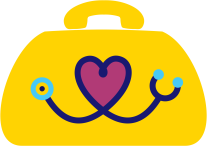 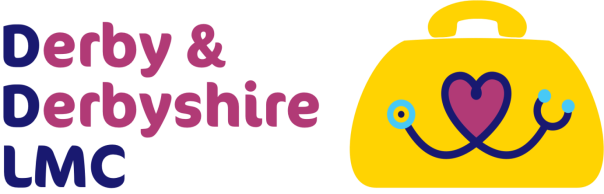 This leaflet provides guidance on what to expect when you are referred by your GP to see a Specialist (or therapist).  Please read this information carefully.Tests & InvestigationsAll tests and investigations required by the specialists will be arranged by them and the appointments sent to you. If the specialist requires blood tests he/she should give you a request form which you can take to whoever normally provides blood tests in your area.  This varies and may be your surgery, hospital or community clinic. The specialist is responsible for acting upon the results of any test he/she requests and for informing you of the results.If you are expecting a test result from the specialist, please ring his or her secretary at the hospital (the number will be on your hospital letter). Unfortunately your surgery may not know the result and will not know what the specialist intended to do with the information.PrescriptionsIf the specialist prescribes a new medication, or changes one that you are on, please ask them to provide you with the first prescription. Upon notification from the specialist your surgery may automatically add the medication change to your repeat list on the computer. You will then be able to order a repeat supply without an appointment. You may need to telephone your surgery to confirm this or use on-line services if you have registered for them.If you are uncertain what changes the specialist is making please ask them to explain it to you at the appointment. It saves you having to see your GP to discuss something he, or she, may only know of from a short letter of explanation. Sick or Fit Note (Med3)If you need to be certified as unfit for work as a result of the treatment provided by your specialist (or therapist) he or she should issue you with a note for the expected duration of your recovery when you are discharged from hospital, or seen in the clinic. Please ask for one if you need it.Follow Up AppointmentsIf you need to be seen again the hospital will provide you with another appointment.  Please contact the specialist’s secretary if it does not arrive in a timely way.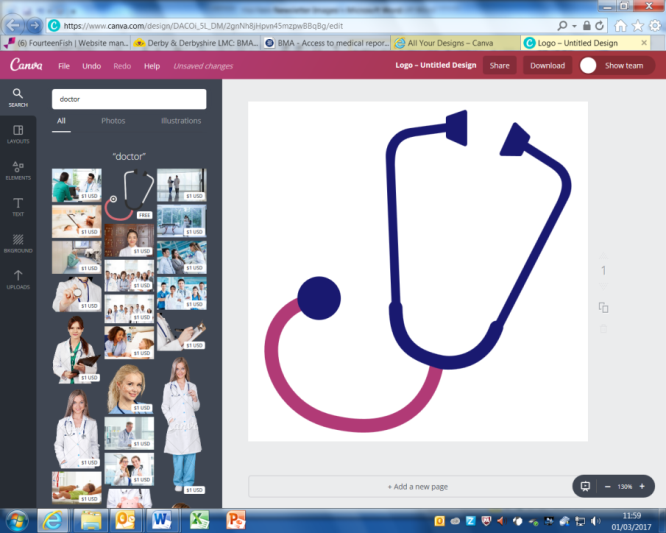 